Управление образованияМР «Каякентский район»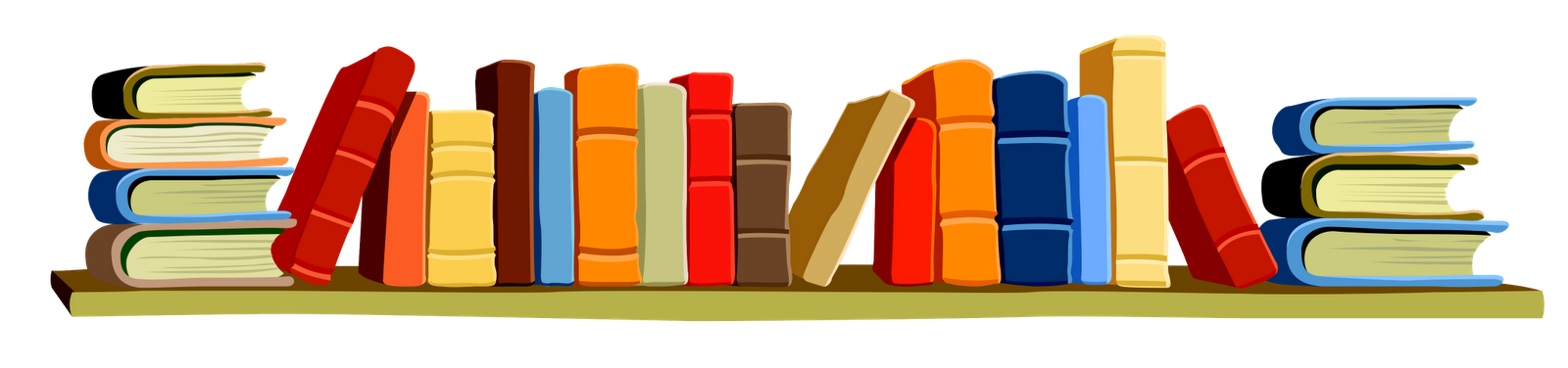 Муниципальный конкурсНоминация конкурса «Мой читательский проект»Выполнил ученик 6 «г» классаМКОУ «Каякентская СОШ №1»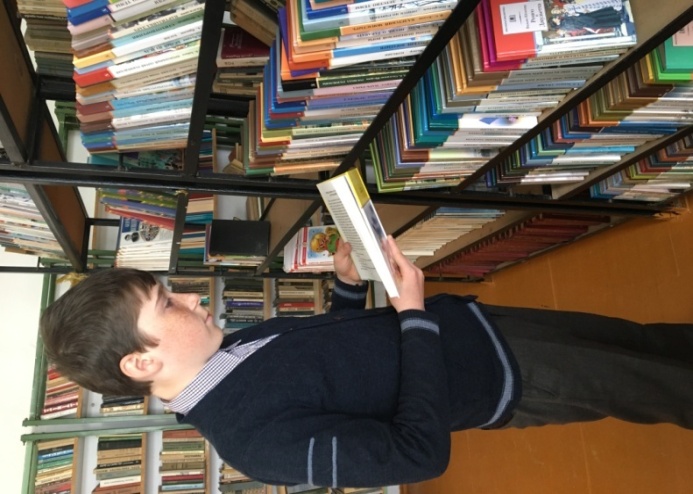 Каякентского районаТапуев Саид МаксудовичРуководитель– зав.библиотекиМКОУ «Каякентская СОШ №1»Каякентского районаГасанова Зумруд Аббасовнас.Каякент – 2019.